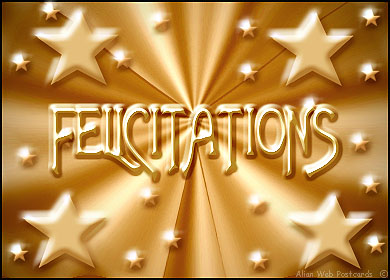 VOICI LES GAGNANTS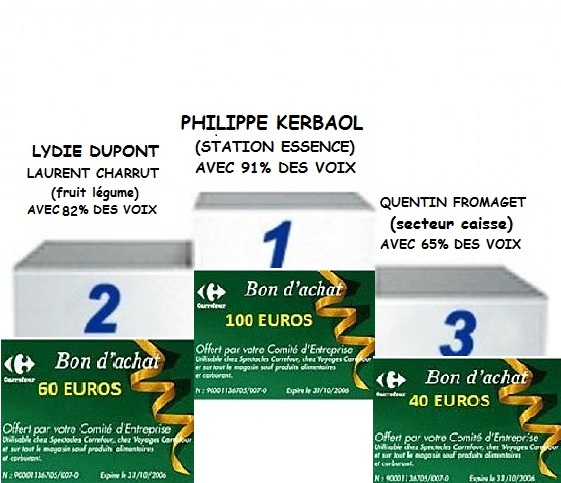 1ER PRIX  PHILIPPE KERBAOL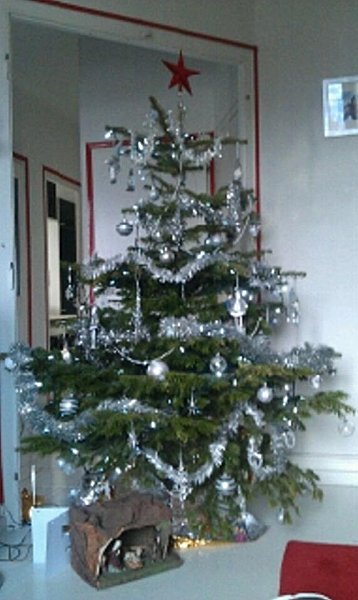 91  VOIX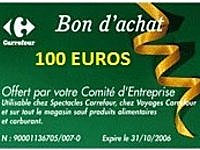 2 EME PRIXLYDIE DUPONT ,LAURENT CHARRUT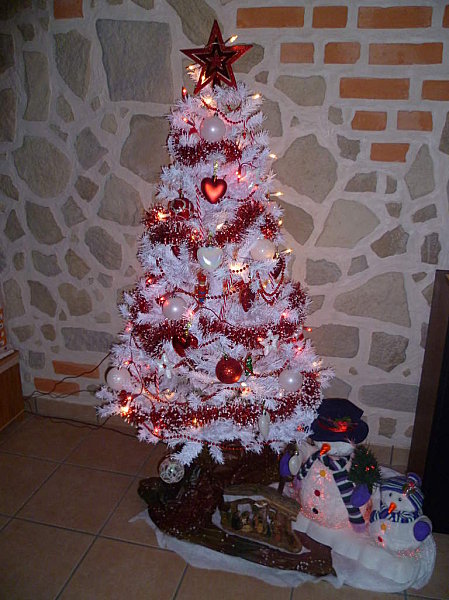 82 VOIX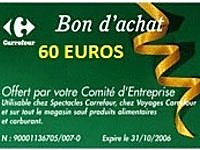 3 EME PRIXQUENTIN FROMAGET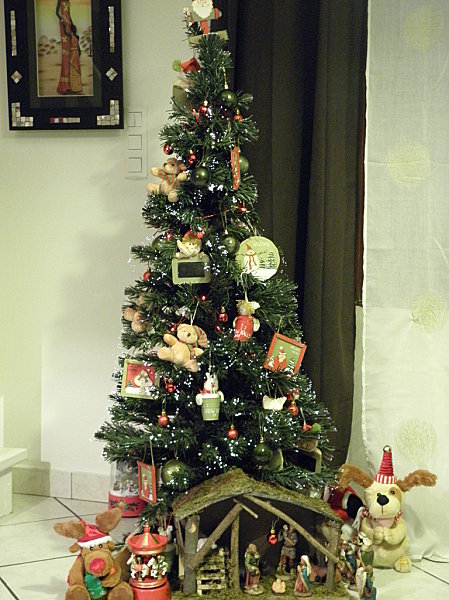 65  VOIX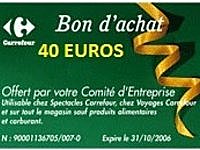 REMERCIEMENT AUX 31 PARTICIPANTS- Justine Carpreau             - Patricia Pegatoquet- Jean-Luc Bege                - Sandrine Torondel- Julien Petelat                 - Aicha Teilleux- Delphine Lepère               - Christine Audebrand- Sandrine Giunta               - Christelle Varrot- Martine Barbaras             - Sandrine Bosa- Lydie Dupont                  - Massimiliano Colandrea- Fabien Dumax-Vorzet        - Florence Puttbreze- Yohan Guillermin              - Elodie Barrioz- Philippe Bonnet                - Christian Long- Philippe Kerbaol               - Nadine Tissot- Julien Sara                    - Graziella Laboirie- Fromaget Quentin             - Jessica declercq:- Angélique Metral- Christian Rallo- Isabelle Constantin-Jacquemond- Véronique Moreau- Vincent Larosa